Remote Learning                Year: 3               Week beginning: 02.05.22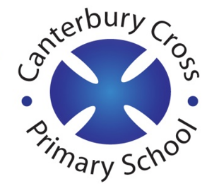 Email address to return completed work to: 3S  remotelearning3S@cantcros.bham.sch.uk  3G  remotelearning3G@cantcros.bham.sch.uk  Monday Subject:Monday Bank HolidayBank HolidayBank HolidayTuesday Subject:Tuesday Literacy Compare a nonsense and narrative poemRead through the nonsense poem ‘Ning Nang Nong’ on the internet. Read through the narrative poem ‘Benjamin Bear’ on the internet. How are nonsense and narrative poetry similar?How are they different?Which do you prefer? Why?Compare a nonsense and narrative poemRead through the nonsense poem ‘Ning Nang Nong’ on the internet. Read through the narrative poem ‘Benjamin Bear’ on the internet. How are nonsense and narrative poetry similar?How are they different?Which do you prefer? Why?Tuesday MathsMiss Sprott’s Group – Exploring units of measured timehttps://classroom.thenational.academy/lessons/exploring-units-of-measured-time-cngp4cMiss Gibbs’ Group – Count money (pence)https://vimeo.com/497343674 Miss Sprott’s Group – Exploring units of measured timehttps://classroom.thenational.academy/lessons/exploring-units-of-measured-time-cngp4cMiss Gibbs’ Group – Count money (pence)https://vimeo.com/497343674 Tuesday Foundation SubjectTopic – Which animals lived in prehistoric Britainhttps://classroom.thenational.academy/lessons/which-animals-lived-in-prehistoric-britain-cgw6cdTopic – Which animals lived in prehistoric Britainhttps://classroom.thenational.academy/lessons/which-animals-lived-in-prehistoric-britain-cgw6cdTuesday PE linkStreet dance house masterclasshttps://www.youtube.com/watch?v=agezOTZ1RZ8 Street dance house masterclasshttps://www.youtube.com/watch?v=agezOTZ1RZ8 WednesdayWednesdayLiteracy Plan a nonsense poemRead the poem called ‘To B or not to B’ by Kenn Nesbitt.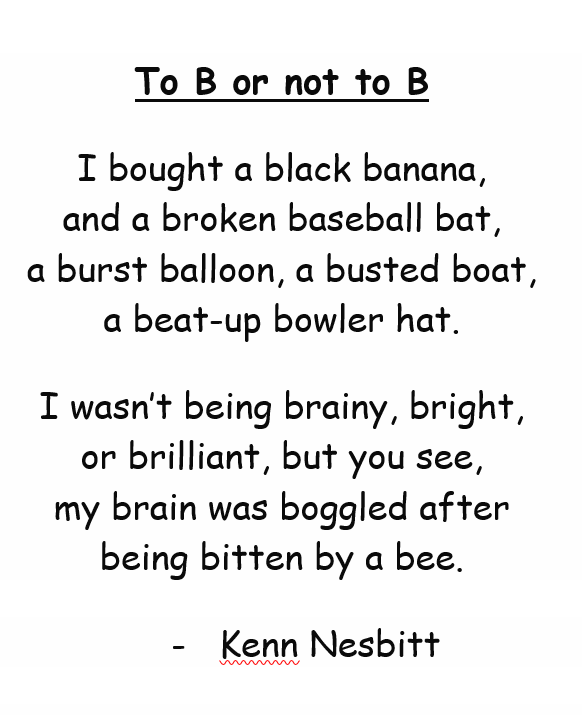 What do you notice about this poem? You are going to create your own version of the poem using a different letter of your choosing. Look at my example using the letter CComplete the table of verbs, adjectives and nouns all beginning with your letter. This will be used as part of their poem, and that the alliteration is important to keep it in the style of Kenn Nesbitt. Keep this as you will need it to write your poem tomorrow.Plan a nonsense poemRead the poem called ‘To B or not to B’ by Kenn Nesbitt.What do you notice about this poem? You are going to create your own version of the poem using a different letter of your choosing. Look at my example using the letter CComplete the table of verbs, adjectives and nouns all beginning with your letter. This will be used as part of their poem, and that the alliteration is important to keep it in the style of Kenn Nesbitt. Keep this as you will need it to write your poem tomorrow.WednesdayMathsMiss Sprott’s Group – Measuring time in secondshttps://classroom.thenational.academy/lessons/measuring-time-in-seconds-74rk2tMiss Gibbs’ Group – Count money (pounds)https://vimeo.com/497344241 Miss Sprott’s Group – Measuring time in secondshttps://classroom.thenational.academy/lessons/measuring-time-in-seconds-74rk2tMiss Gibbs’ Group – Count money (pounds)https://vimeo.com/497344241 WednesdayFoundation SubjectPSHE – I have rightshttps://classroom.thenational.academy/lessons/i-have-rights-64v3etPSHE – I have rightshttps://classroom.thenational.academy/lessons/i-have-rights-64v3etWednesdayPE linkYoga for the classroom https://www.youtube.com/watch?v=Td6zFtZPkJ4 Yoga for the classroom https://www.youtube.com/watch?v=Td6zFtZPkJ4 ThursdaySubject:Election dayElection dayThursdayLiteracy Write a nonsense poemUsing your plan from yesterday. Have a go at writing your own nonsense poem. Look at my example below:I caught a cheerful chairand a cuddly cara chewy cherry, a cheerful car,a cool cookie jar. Notice how lines two and four rhyme. Your poem needs to as well! Don’t forget to use your plan and keep as much alliteration as possible!Write a nonsense poemUsing your plan from yesterday. Have a go at writing your own nonsense poem. Look at my example below:I caught a cheerful chairand a cuddly cara chewy cherry, a cheerful car,a cool cookie jar. Notice how lines two and four rhyme. Your poem needs to as well! Don’t forget to use your plan and keep as much alliteration as possible!ThursdayMathsFirst log into TTRS and play for 10 minutes. Then complete the following video and use the information to find your worksheet on twinkl.Miss Sprott’s Group – Calculating and comparing intervals of timehttps://classroom.thenational.academy/lessons/calculating-and-comparing-intervals-of-time-6gw3jcComplete the sheet labelled:Tell and Write the Time on Twinkl Miss Gibbs’ Group – Count pounds and pencehttps://vimeo.com/497345587 Complete the sheet labelled:British Money Comparison Using Pound Coins and Notes on Twinkl.http://twinkl.co.uk/go Twinkl code: EG1269First log into TTRS and play for 10 minutes. Then complete the following video and use the information to find your worksheet on twinkl.Miss Sprott’s Group – Calculating and comparing intervals of timehttps://classroom.thenational.academy/lessons/calculating-and-comparing-intervals-of-time-6gw3jcComplete the sheet labelled:Tell and Write the Time on Twinkl Miss Gibbs’ Group – Count pounds and pencehttps://vimeo.com/497345587 Complete the sheet labelled:British Money Comparison Using Pound Coins and Notes on Twinkl.http://twinkl.co.uk/go Twinkl code: EG1269ThursdayFoundation subjectScience – What are the parts and functions of a planthttps://classroom.thenational.academy/lessons/what-are-the-parts-and-functions-of-a-plant-69gk8dAfter watching the video, draw a picture and label the different parts of the plant and its function. Look at the example below:Here are some keys words to help you: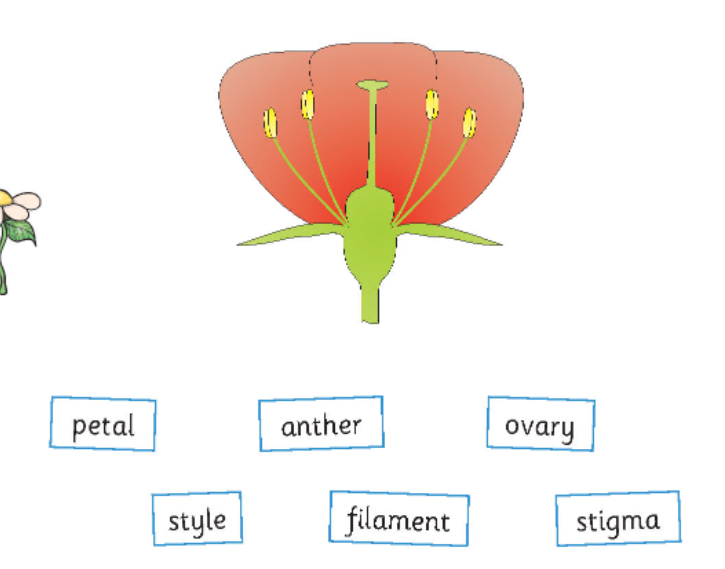 RE – Understand the importance of the River Ganges to Hindushttp://www.ludlowprimaryschool.co.uk/media/25441/re-the-great-river-ganga-and-shiva.pdfRead through this powerpoint about how Hindus believe the River Ganges came to be about.Then, in your own words, rewrite the story of the River Ganges. It should be no more than 10 lines long.FridaySubject:FridayLiteracy Perform a nonsense poemUsing the poem you wrote yesterday, learn this poem off by heart and perform it to your friends and family.TIPS!Learn two lines at a time and then build it up to learning a stanza. Add expression to make your reading more exciting. Perform a nonsense poemUsing the poem you wrote yesterday, learn this poem off by heart and perform it to your friends and family.TIPS!Learn two lines at a time and then build it up to learning a stanza. Add expression to make your reading more exciting. FridayMathsMiss Sprott’s Group – Applying knowledge of time to solve problemshttps://classroom.thenational.academy/lessons/applying-knowledge-of-time-to-solve-problems-ccuk4rMiss Gibbs’ Group – Convert pounds and pencehttps://vimeo.com/497942634 Miss Sprott’s Group – Applying knowledge of time to solve problemshttps://classroom.thenational.academy/lessons/applying-knowledge-of-time-to-solve-problems-ccuk4rMiss Gibbs’ Group – Convert pounds and pencehttps://vimeo.com/497942634 PE link5 alive kids workout – Joe Wicks https://www.youtube.com/watch?v=h5PpLvMvW2s 5 alive kids workout – Joe Wicks https://www.youtube.com/watch?v=h5PpLvMvW2s 